JEU de mémoire : Le recyclage - niveau 2https://opensign.eu/FR/memory_game/75 Classe d’âge : 8 à 12 ansAuteur : Média’Pi! www.media-pi.fr Compétences :Savoir associer l’image de l’objet avec la description iconique lue dans la vidéo. Savoir se rappeler des places des cartes cachées et choisir stratégiquement ses cartes.Savoir être patient et persévérant.Compétences relatives aux programmes européens :http://eur-lex.europa.eu/legal-content/FR/TXT/?uri=LEGISSUM%3Ac11090Vocabulaires spécifiques / mots-clés :Les déchets ménagers, un verre en verre, une marmite en métal, un journal en papier.Courte description de la progression pédagogique/scénario :Avant ou après le visionnage de la vidéo sur le thème « Pourquoi recycler les déchets ? » ( http://opensign.eu/thematic_topics/88) et échange autour du contenu de la vidéo, ce jeu permet une évaluation de la compréhension de la vidéo. Sur un espace rempli de cartes retournées, il y a deux cartes qui sont à associer : une vidéo avec une personne mimant un objet du thème du recyclage à deviner, et une carte illustrant l’objet en question. L’enfant doit se rappeler de la place de chaque carte et retrouver la carte jumelle.Matériel nécessaire :Un ordinateur et une connexion internet.Focus autour de la langue des signes : Encourager le joueur à écouter la vidéo et être vigilant aux indices de la vidéo. Reprendre les différents éléments du discours pour confirmer la connaissance du vocabulaire du jeu. JEU de mémoire : Le recyclage - niveau 2https://opensign.eu/memory_game/75I- Trace écrite : auto-évaluation: Tu as essayé le jeu de mémoire sur Open Sign.Pour garder une trace de ton travail, indique le nombre de tentative dans la case correspondante. 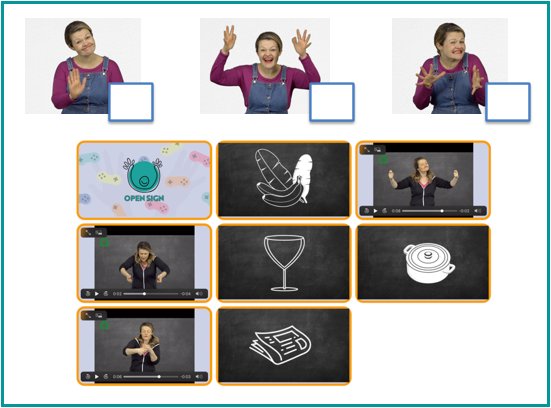 II- Prolongements / liens vers d’autres outils numériques :Vidéo thématique : Pourquoi recycler ? http://opensign.eu/thematic_topics/88Vidéo thématique : Comment recycler ? https://opensign.eu/thematic_topics/89Jeu de mémoire :  Le recyclage 1: http://opensign.eu/memory_game/51Jeu à choix multiples : Site de décharge : http://opensign.eu/sequence/76Jeu à choix multiples : Recyclable ? : http://opensign.eu/multiplechoice/77 Toi aussi, tu peux créer tes propres supports : vidéos, jeux, fiches…http://www.opensign.eu/gamescreator